Na XXVI. ročník Vás srdečně zvou:Město Františkovy Lázně   &   VCC  Car  Club   Cheb v AČR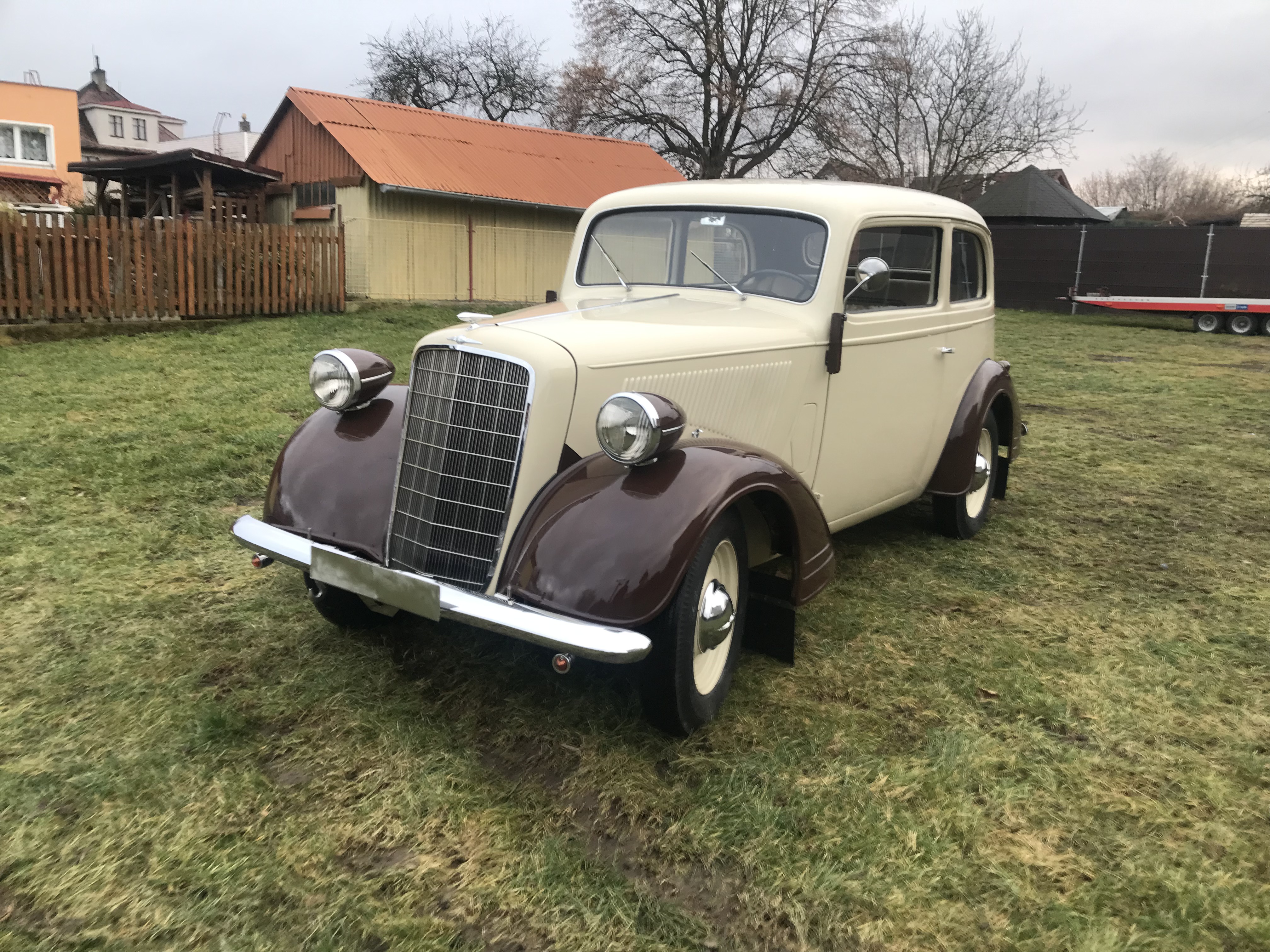 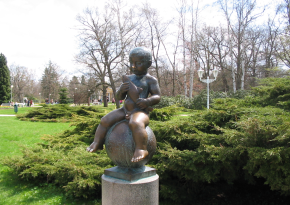 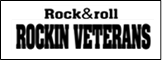 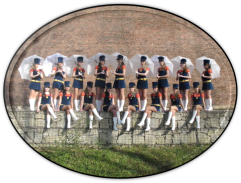 K poslechu hraje         Vystoupení mažoretek           (taneční skupina ZUŠ v Chebu) 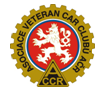 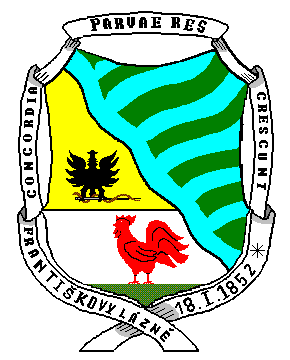            pořádají dne 1. 5. 2024                  na Národní třídě            ve Františkových Lázních                                                                                                                                XXVI. Mezinárodní soutěž                                                                                                                           elegance historických                        vozidel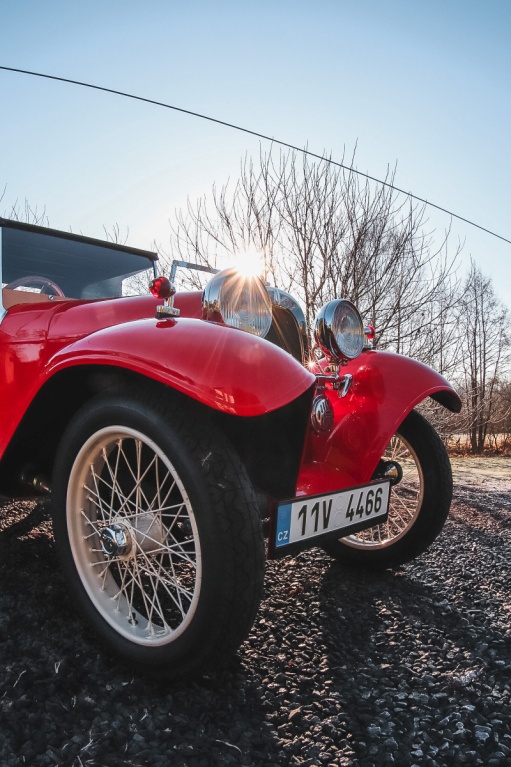 P R O P O Z I C EXXVI. Mezinárodní soutěže elegance historických vozidelve Františkových Lázních dne 1. května 2024Pořadatel:  Město Fr. Lázně + VCC Veterán Car Club Cheb v AČR Pořadatelský sbor:   ředitel soutěže     Mirko Majer   tel. 602 626 394, e-mail: mirko.majer@seznam.cz	hl. pořadatel :   Chmel Jaroslav    	org. pracovník : Florian Vaclav     	ved. parkoviště : Valenta Milan	 	prezence : Cais Pavel             		přejímka:   Josef Procházka,Pavrl Král,Lukážš Král, Urbanský JosefMísto konání: Františkovy Lázně – Národní třída – 1. 5. 2024Soutěž je určena pro vozidla auto i moto vyrobená do 31.12.1989                             Soutěže se mohou zúčastnit automobily a motocykly, které splňují podmínky  pro historická vozidla, musí být vybavena RZ (SPZ), případně ZRZ a mít  platné doklady pro jízdu.Vyhodnocení provede odborná porota.Vyhodnocena budou 3 vozidla v každé  kategorii auto i moto. V divácké anketě bude vyhodnocen 1 motocykl a 1 automobil.Časový harmonogram soutěže:   8.00 – 10.00   hod     přejímka vozidel10.00 – 11.30   hod     výstava vozidel			11.00   hod     rozprava11.30 – 13.30   hod     předváděcí jízda se zastávkou na náměstí v \Chebu13.30 – 15:00   hod     vyhlášení výsledků, ukončení akceVklad – startovné za vozidlo:  500,- Kč pro přihlášené do 25. 4. 2024,ostatní (přihlášky na místě)  - 600,- Kč.                                Soutěžící musí dbát pokynů pořadatelů. Posádky se účastní soutěže na vlastní nebezpečí a vlastní náklady.Zákaz troubení – akce se koná v lázeňském území!Pořadatel si vyhrazuje právo nepřipustit do soutěže vozidlo, které nevyhovuje místním podmínkám, zaměření nebo povaze akce.Vozidla musí s ukončením akce – ve 15:30 hod opustit místo konání.Přihlášky zašlete do 25. 4. 2024 na adresu: Mirko Majer, 26. Dubna 15, 350 02 Cheb,                   	tel. 602 626 394, e-mail: mirko.majer@seznam.czPřihlášky došlé po termínu nebudou uvedeny ve startovní listině.Těšíme  se  na  Vaši  účas Mirko Majer – předseda VCC Car Club Cheb v AČR                                           XXVI. MezinárodníSOUTĚŽ   ELEGANCE   HISTORICKÝCH   VOZIDELFrantiškovy Lázně   -   1. května 2024P     Ř    I    H    L    Á    Š    K  AÚ č a s t n í k :Jméno  a  příjmení : ....................................................................……Adresa : ............................................................................................… Datum  narození : .............................    Telefon : ………....………..e-mail : .................................................................................................V o z i d l o :                            AUTO                          MOTOZnačka : ...............................................................................................                                      Typ - model : .......................................................................................Rok  výroby : ........................    Obsah motoru : ….................  ccm      RZ / SPZ (ZRZ) : ...............................................................................Člen klubu : ..............................................................................……..Prohlašuji, že jsem seznámil s propozicemi soutěže a vzal na vědomí, že jsem povinen řídit se při ní pokyny pořadatelů a že se akce účastním na vlastní nebezpečí a náklady.DATUM : ....01.05.2024...............................    PODPIS : ...….............................